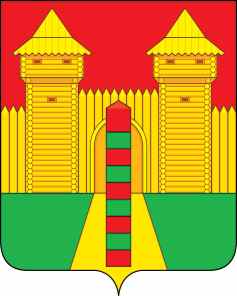 АДМИНИСТРАЦИЯ  МУНИЦИПАЛЬНОГО  ОБРАЗОВАНИЯ «ШУМЯЧСКИЙ   РАЙОН» СМОЛЕНСКОЙ  ОБЛАСТИПОСТАНОВЛЕНИЕот  26.08.2021г. № 361          п. ШумячиВ соответствии с Федеральным законом от 24.06.1999 № 120-ФЗ «Об основах системы профилактики безнадзорности и правонарушений несовершеннолетних», Примерным положением о Комиссиях по делам несовершеннолетних и защите их прав, утвержденным Постановлением Правительства Российской Федерации от 6 ноября 2013 года № 995, областными законами от 04.09.2007 года № 90-з «О комиссиях по делам несовершеннолетних и защите их прав»,  от 31.03.2008 г. № 24-з «О наделении органов местного самоуправления муниципальных районов и городских округов Смоленской области государственными полномочиями по созданию и организации деятельности комиссий по делам несовершеннолетних и защите их прав»         Администрация муниципального образования «Шумячский район» Смоленской областиП О С Т А Н О В Л Я Е Т:1. Утвердить прилагаемый Регламент Комиссии по делам несовершеннолетних и защите их прав в муниципальном образовании «Шумячский район» Смоленской области.2. Признать утратившими силу: - постановление Администрации муниципального образования «Шумячский район» Смоленской области от 12.10.2017г. № 646 «Об утверждении Регламента Комиссии по делам несовершеннолетних и защите их прав в муниципальном образовании «Шумячский район» Смоленской области»; - постановление Администрации муниципального образования «Шумячский район» Смоленской области от 17.02.2021 г. № 70 «О внесении изменений в Регламент Комиссии по делам несовершеннолетних и защите их прав в муниципальном образовании «Шумячский район» Смоленской области».3. Определить Администрацию муниципального образования «Шумячский район» Смоленской области органом местного самоуправления, уполномоченным осуществлять организационное, материально-техническое и финансовое обеспечение деятельности Комиссии по делам несовершеннолетних и защите их прав в муниципальном образовании «Шумячский район» Смоленской области.4. Контроль за исполнением настоящего постановления оставляю за собой.Глава муниципального образования «Шумячский район»  Смоленской области	                                      А.Н.ВасильевР Е Г Л А М Е Н Т
Комиссии по делам несовершеннолетних и защите их прав в муниципальном образовании «Шумячский район» Смоленской области 1. Общие положения. 	1.1.  	Настоящий регламент разработан в соответствии с Федеральным законом от 24.06.1999 г. № 120-ФЗ «Об основах системы профилактики безнадзорности и правонарушений несовершеннолетних», Примерным положением о комиссиях по делам несовершеннолетних и защите их прав, утвержденным постановлением Правительства Российской Федерации от 06.11.2013 № 995, областными законами от 04.09.2007 г. № 90-з «О комиссиях по делам несовершеннолетних и защите их прав», от 31.03.2008 г. № 24-з «О наделении органов местного самоуправления муниципальных районов и городских округов Смоленской области государственными полномочиями по созданию и организации деятельности комиссий по делам несовершеннолетних и защите их прав» и устанавливает порядок создания и организацию деятельности комиссии по делам несовершеннолетних и защите их прав в муниципальном образовании «Шумячский район» Смоленской области (далее – Комиссия).         1.2. Комиссия является  коллегиальным органом системы профилактики безнадзорности и правонарушений несовершеннолетних (далее - система профилактики), создается в целях координации деятельности органов и учреждений системы профилактики по предупреждению безнадзорности, беспризорности, правонарушений и антиобщественных действий несовершеннолетних, выявлению и устранению  причин и условий, способствующих этому, обеспечению защиты прав и законных интересов несовершеннолетних, социально-педагогической реабилитации несовершеннолетних, находящихся в социально опасном положении, выявлению и пресечению случаев вовлечения несовершеннолетних в совершение преступлений, других  противоправных  и (или) антиобщественных действий, а также случаев склонения их к суицидальным действиям.1.3. Комиссия руководствуется в своей деятельности Конституцией Российской Федерации, международными договорами Российской Федерации и ратифицированными ею международными соглашениями в сфере защиты прав детей, федеральными конституционными законами, федеральными законами, актами Президента Российской Федерации и Правительства Российской Федерации,  законами и актами Смоленской области, муниципальными нормативными актами, а так же настоящим регламентом.1.4. Деятельность Комиссии основывается на принципах законности, демократизма, поддержки семьи с несовершеннолетними детьми и взаимодействия с ней, гуманного обращения с несовершеннолетними, индивидуального подхода к несовершеннолетним с соблюдением конфиденциальности полученной информации, государственной поддержки деятельности органов местного самоуправления и общественных объединений по профилактике безнадзорности и правонарушений несовершеннолетних, обеспечения ответственности должностных лиц и граждан за нарушение прав и законных интересов несовершеннолетних.         1.5.  Комиссия не является юридическим лицом и действует на территории муниципального образования «Шумячский  район» Смоленской области.1.6.  Комиссия  имеет круглую печать, штампы  и бланки со своим наименованием.2. Задачи Комиссии.Задачами Комиссии являются:2.1. Предупреждение безнадзорности, беспризорности, правонарушений и антиобщественных действий несовершеннолетних, выявление и устранение причин и условий, способствующих этому.2.2. Обеспечение защиты прав и законных интересов несовершеннолетних.2.3. Социально-педагогическая реабилитация несовершеннолетних, находящихся в социально опасном положении, в том числе, связанном с немедицинским потреблением наркотических средств и психотропных веществ.2.4. Выявление и пресечение случаев вовлечения несовершеннолетних в совершение преступлений, других противоправных и (или) антиобщественных действий, а также случаев склонения их к суицидальным действиям.3. Полномочия Комиссии.3.1. Для решения возложенных задач Комиссия:   -  координирует деятельность органов и учреждений системы профилактики по предупреждению безнадзорности, беспризорности, правонарушений и антиобщественных действий несовершеннолетних, выявлению и устранению причин и условий, способствующих этому, обеспечению защиты прав и законных интересов несовершеннолетних, социально-педагогической реабилитации несовершеннолетних, находящихся в социально опасном положении, выявлению и пресечению случаев вовлечения несовершеннолетних в совершение преступлений, других противоправных и (или) антиобщественных действий, а также случаев склонения их к суицидальным действиям, осуществляют мониторинг их деятельности в пределах и порядке, которые установлены законодательством Российской Федерации и законодательством Смоленской области;-  обеспечивает осуществление мер по защите и восстановлению прав и законных интересов несовершеннолетних, защите их от всех форм дискриминации, физического или психического насилия, оскорбления, грубого обращения, сексуальной и иной эксплуатации, выявлению и устранению причин и условий, способствующих безнадзорности, беспризорности, правонарушениям и антиобщественным действиям несовершеннолетних;-   анализирует выявленные органами и учреждениями системы профилактики причины и условия безнадзорности и правонарушений несовершеннолетних, принимают меры по их устранению;-   утверждает межведомственные планы (программы, порядки взаимодействия) по наиболее актуальным направлениям в области профилактики безнадзорности и правонарушений несовершеннолетних, защиты их прав и законных интересов;-  участвует в разработке и реализации  муниципальных  программ, направленных на защиту прав и законных интересов несовершеннолетних, профилактику их безнадзорности и правонарушений;- принимает меры по совершенствованию деятельности органов и учреждений системы профилактики по итогам анализа и обобщения представляемых органами и учреждениями системы профилактики сведений об эффективности принимаемых ими мер по обеспечению защиты прав и законных интересов несовершеннолетних, профилактике их безнадзорности и правонарушений;-   подготавливает совместно с соответствующими органами или учреждениями представляемые в суд материалы по вопросам, связанным с содержанием несовершеннолетних в специальных учебно-воспитательных учреждениях закрытого типа, а также по иным вопросам, предусмотренным законодательством Российской Федерации;- дает согласие организациям, осуществляющим образовательную деятельность, на отчисление несовершеннолетних обучающихся, достигших возраста 15 лет и не получивших основного общего образования;- дает при наличии согласия родителей или иных законных представителей несовершеннолетнего обучающегося и органа местного самоуправления, осуществляющего управление в сфере образования, согласие на оставление несовершеннолетним, достигшим возраста 15 лет, общеобразовательной организации до получения основного общего образования. Комиссии принимают совместно с родителями (законными представителями) несовершеннолетнего, достигшего возраста 15 лет и оставившего общеобразовательную организацию до получения основного общего образования, и органами местного самоуправления, осуществляющими управление в сфере образования, не позднее чем в месячный срок меры по продолжению освоения таким несовершеннолетним образовательной программы основного общего образования в иной форме обучения и с его согласия по трудоустройству;- обеспечивает оказание помощи в бытовом устройстве несовершеннолетних, освобожденных из учреждений уголовно-исполнительной системы либо вернувшихся из специальных учебно-воспитательных учреждений, а также состоящих на учете в уголовно-исполнительных инспекциях, содействие в определении форм устройства других несовершеннолетних, нуждающихся в помощи государства, оказание помощи по трудоустройству несовершеннолетних (с их согласия);- применяет меры воздействия в отношении несовершеннолетних, их родителей или иных законных представителей в случаях и порядке, которые предусмотрены законодательством Российской Федерации и законодательством  Смоленской области;- принимает решения на основании заключения психолого-медико-педагогической комиссии о направлении несовершеннолетних в возрасте от 8 до 18 лет, нуждающихся в специальном педагогическом подходе, в специальные учебно-воспитательные учреждения открытого типа с согласия родителей или иных законных представителей, а также самих несовершеннолетних в случае достижения ими возраста 14 лет;- подготавливают и направляют в органы государственной власти Смоленской области и органы местного самоуправления в порядке, установленном законодательством Смоленской области, отчеты о работе по профилактике безнадзорности и правонарушений несовершеннолетних на территории  муниципального образования «Шумячский район» Смоленской области;- рассматривает информацию (материалы) о фактах совершения несовершеннолетними, не подлежащими уголовной ответственности в связи с не достижением возраста наступления уголовной ответственности, общественно опасных деяний и принимают решения о применении к ним мер воздействия или о ходатайстве перед судом об их помещении в специальные учебно-воспитательные учреждения закрытого типа, а также ходатайства, просьбы, жалобы и другие обращения несовершеннолетних, их родителей или иных законных представителей, относящиеся к установленной сфере деятельности комиссий;- рассматривает дела об административных правонарушениях, совершенных несовершеннолетними, их родителями (законными представителями) либо иными лицами, отнесенных Кодексом Российской Федерации об административных правонарушениях и законами Смоленской области об административной ответственности к компетенции комиссий;- обращается в суд по вопросам возмещения вреда, причиненного здоровью несовершеннолетнего, его имуществу, и (или) морального вреда в порядке, установленном законодательством Российской Федерации;- согласовывает представления (заключения) администраций специальных учебно-воспитательных учреждений закрытого типа, вносимые в суды по месту нахождения указанных учреждений:- о продлении срока пребывания несовершеннолетнего в специальном учебно-воспитательном учреждении закрытого типа не позднее чем за один месяц до истечения установленного судом срока пребывания несовершеннолетнего в указанном учреждении;- о прекращении пребывания несовершеннолетнего в специальном учебно-воспитательном учреждении закрытого типа на основании заключения психолого-медико-педагогической комиссии указанного учреждения до истечения установленного судом срока, если несовершеннолетний не нуждается в дальнейшем применении этой меры воздействия (не ранее 6 месяцев со дня поступления несовершеннолетнего в специальное учебно-воспитательное учреждение закрытого типа) или в случае выявления у него заболеваний, препятствующих содержанию и обучению в специальном учебно-воспитательном учреждении закрытого типа;- о переводе несовершеннолетнего в другое специальное учебно-воспитательное учреждение закрытого типа в связи с возрастом, состоянием здоровья, а также в целях создания наиболее благоприятных условий для его реабилитации;- о восстановлении срока пребывания несовершеннолетнего в специальном учебно-воспитательном учреждении закрытого типа в случае его самовольного ухода из указанного учреждения, невозвращения в указанное учреждение из отпуска, а также в других случаях уклонения несовершеннолетнего от пребывания в специальном учебно-воспитательном учреждении закрытого типа;- дает совместно с соответствующей государственной инспекцией труда согласие на расторжение трудового договора с работниками в возрасте до 18 лет по инициативе работодателя (за исключением случаев ликвидации организации или прекращения деятельности индивидуального предпринимателя); - участвует в разработке проектов нормативных правовых актов по вопросам защиты прав и законных интересов несовершеннолетних;- координирует проведение органами и учреждениями системы профилактики индивидуальной профилактической работы в отношении категорий лиц, указанных в статье 5 Федерального закона "Об основах системы профилактики безнадзорности и правонарушений несовершеннолетних";- утверждает межведомственные планы (программы) индивидуальной профилактической работы или принимают постановления о реализации конкретных мер по защите прав и интересов детей в случаях, если индивидуальная профилактическая работа в отношении лиц, указанных в статье 5 Федерального закона "Об основах системы профилактики безнадзорности и правонарушений несовершеннолетних", требует использования ресурсов нескольких органов и (или) учреждений системы профилактики, и контролируют их исполнение;- содействует привлечению социально ориентированных некоммерческих организаций и общественных объединений к реализации межведомственных планов (программ) индивидуальной профилактической работы;- осуществляет иные полномочия, которые предусмотрены законодательством Российской Федерации и законодательством субъектов Российской Федерации.3.2. Комиссия в целях реализации возложенных на нее задач в соответствии с федеральным и областным законодательством имеет право:- запрашивать в установленном порядке необходимые для рассмотрения вопросов, отнесенных к ее компетенции, материалы и информацию;- вызывать лиц, которым могут быть известны обстоятельства дела, подлежащего рассмотрению;-  применять к правонарушителям административные наказания, отнесенные к компетенции Комиссии;- заслушивать представителей органов местного самоуправления муниципального образования «Шумячский район» Смоленской области, органов и учреждений системы профилактики, объединений и организаций по вопросам, отнесенным к ее компетенции;- создавать рабочие группы в целях решения отдельных вопросов профилактики безнадзорности и правонарушений несовершеннолетних, защиты их прав и законных интересов;- привлекать при необходимости для участия в работе Комиссии, в том числе к работе в создаваемых ею рабочих группах, специалистов органов местного самоуправления муниципального образования «Шумячский район» Смоленской области, образовательных учреждений, представителей органов и учреждений системы профилактики, объединений и организаций.4. Обеспечение деятельности Комиссии. К вопросам обеспечения деятельности Комиссии  относятся:- подготовка и организация проведения заседаний и иных плановых мероприятий комиссии;- осуществление контроля за своевременностью подготовки и представления материалов для рассмотрения на заседаниях комиссии;-  ведение делопроизводства комиссии;- оказание консультативной помощи представителям органов и учреждений системы профилактики, а также представителям органов местного самоуправления и организаций, участвующим в подготовке материалов к заседанию комиссии, при поступлении соответствующего запроса;- участие в организации межведомственных мероприятий по профилактике безнадзорности и правонарушений несовершеннолетних, в том числе межведомственных конференций, совещаний, семинаров;- участие по приглашению органов и организаций в проводимых ими проверках, совещаниях, семинарах, коллегиях, конференциях и других мероприятиях по вопросам профилактики безнадзорности и правонарушений несовершеннолетних;- организация рассмотрения комиссией поступивших в комиссию обращений граждан, сообщений органов и учреждений системы профилактики по вопросам, относящимся к ее компетенции; - осуществление сбора, обработки и обобщения информации, необходимой для решения задач, стоящих перед комиссией;- осуществление сбора и обобщение информации о численности лиц, предусмотренных статьей 5 Федерального закона "Об основах системы профилактики безнадзорности и правонарушений несовершеннолетних", в отношении которых органами и учреждениями системы профилактики проводится индивидуальная профилактическая работа;-  обобщение сведений о детской безнадзорности, правонарушениях несовершеннолетних, защите их прав и законных интересов для представления на рассмотрение комиссии с целью анализа ситуации;- подготовка информационных и аналитических материалов по вопросам профилактики безнадзорности и правонарушений несовершеннолетних;- организация по поручению председателя комиссии работы экспертных групп, штабов, а также консилиумов и других совещательных органов для решения задач, стоящих перед комиссией;- осуществление взаимодействия с органами государственной власти Смоленской области, органами местного самоуправления, общественными и иными объединениями, организациями для решения задач, стоящих перед комиссией;-направление запросов в  органы государственной власти Смоленской области, органы местного самоуправления, организации, территориальные (муниципальные) комиссии о представлении необходимых для рассмотрения на заседании комиссии материалов (информации) по вопросам, отнесенным к ее компетенции;-обеспечение доступа к информации о деятельности Комиссии путем участия в подготовке публикаций и выступлений в средствах массовой информации, в информационно-телекоммуникационной сети "Интернет" без использования в публикациях и выступлениях сведений, разглашение которых нарушает охраняемые законом права и интересы несовершеннолетних, их родителей или иных законных представителей.- осуществление сбора, обобщения информации о численности несовершеннолетних, находящихся в социально опасном положении, на территории муниципального образования;- подготовка и направление в комиссию по делам несовершеннолетних и защите их прав Смоленской области справочной информации, отчетов по вопросам, относящимся к компетенции комиссии;- участие в подготовке заключений на проекты нормативных правовых актов по вопросам защиты прав и законных интересов несовершеннолетних;- исполнение иных полномочий в рамках обеспечения деятельности Комиссии по реализации Комиссией полномочий, предусмотренных законодательством Российской Федерации и законодательством  Смоленской области.5.  Состав Комиссии.5.1.  В состав Комиссии входят председатель Комиссии, заместитель (заместители) председателя Комиссии, ответственный секретарь Комиссии и члены Комиссии.5.2. В состав Комиссии входят руководители (их заместители) органов и учреждений системы профилактики, представители иных государственных (муниципальных) органов и учреждений, представители общественных объединений, религиозных конфессий, граждане, имеющие опыт работы с несовершеннолетними, депутаты соответствующих представительных органов, а также другие заинтересованные лица.5.3. Председателем, заместителем председателя, ответственным секретарем и членом Комиссии может быть гражданин Российской Федерации, достигший возраста 21 года.5.4.  Численность Комиссии составляет  14 человек.5.5. Председатель Комиссии, заместитель председателя Комиссии, члены Комиссии исполняют свои обязанности на  общественных началах.5.6.  Ответственный секретарь   Комиссии исполняет свои обязанности на постоянной основе.6. Права и обязанности председателя, заместителя председателя,ответственного секретаря и членов Комиссии6.1. Председатель Комиссии осуществляет  полномочия члена Комиссии, предусмотренные подпунктами «а» - «д» и «ж»  пункта 6.4 настоящего регламента, а также:а) осуществляет руководство деятельностью Комиссии;б) председательствует на заседании Комиссии и организует ее работу;в) имеет право решающего голоса при голосовании на заседании Комиссии;г) представляет Комиссию в государственных органах, органах местного самоуправления и иных организациях;д) утверждает повестку заседания Комиссии;е) назначает дату заседания Комиссии;ж) дает заместителю председателя Комиссии, ответственному секретарю Комиссии, членам Комиссии обязательные к исполнению поручения по вопросам, отнесенным к компетенции Комиссии;и) осуществляет контроль за исполнением  плана работы Комиссии, подписывает постановления Комиссии;к) представляет уполномоченным органам (должностным лицам) предложения по формированию персонального состава Комиссии;л) осуществляет ежегодный анализ работы Комиссии и направляет его результаты, а также предложения по совершенствованию работы Комиссии Главе муниципального образования «Шумячский район» Смоленской области;м) обеспечивает представление установленной отчетности о работе по профилактике безнадзорности и правонарушений несовершеннолетних в порядке, установленном законодательством Российской Федерации и нормативными правовыми актами Смоленской области;н) осуществляет иные полномочия, предусмотренные федеральным и областным законодательством.6.2. Заместитель председателя Комиссии осуществляет  полномочия члена Комиссии, предусмотренные подпунктами «а» - «д» и «ж»  пункта  6.4 настоящего регламента, а также:а) выполняет поручения председателя Комиссии;б) исполняет обязанности председателя Комиссии в его отсутствие;в) обеспечивает контроль за исполнением постановлений Комиссии;г) обеспечивает контроль за своевременной подготовкой материалов для рассмотрения на заседании Комиссии;е) осуществляет иные полномочия, предусмотренные федеральным и областным законодательством.       6.3. Ответственный секретарь Комиссии осуществляет  полномочия члена Комиссии, предусмотренные подпунктами «а», «в» - «д» и «ж»  пункта 6.4 настоящего регламента, а также:а) осуществляет подготовку материалов для рассмотрения на заседании Комиссии;б) выполняет поручения председателя и заместителя председателя Комиссии;г) оповещает членов Комиссии и лиц, участвующих в заседании Комиссии, о времени и месте заседания, проверяет их явку, знакомит с материалами по вопросам, вынесенным на рассмотрение Комиссии;д)   ведет протокол заседания Комиссии;е) осуществляет подготовку и оформление проектов постановлений, принимаемых Комиссией по результатам рассмотрения соответствующего вопроса на заседании;ж) обеспечивает вручение копий постановлений Комиссии;з) осуществляет аналитическую работу с целью выявления причин и условий, способствующих безнадзорности, беспризорности и правонарушениям несовершеннолетних;и) участвует в разработке и выполнении мероприятий по предупреждению безнадзорности, беспризорности и правонарушений несовершеннолетних, защите их прав и законных интересов;к) осуществляет иные полномочия, предусмотренные федеральным и областным законодательством.          6.4. Члены Комиссии обладают равными правами при рассмотрении и обсуждении вопросов (дел), отнесенных к компетенции Комиссии, и осуществляют следующие полномочия:а) участвуют в заседании Комиссии и его подготовке;б) предварительно (до заседания Комиссии) знакомятся с материалами по вопросам, выносимым на ее рассмотрение;в) вносят предложения об отложении рассмотрения вопроса (дела) и о запросе дополнительных материалов по нему;г) вносят предложения по совершенствованию работы по профилактике безнадзорности и правонарушений несовершеннолетних, защите их прав и законных интересов, выявлению и устранению причин и условий, способствующих безнадзорности и правонарушениям несовершеннолетних;д) участвуют в обсуждении постановлений, принимаемых Комиссией по рассматриваемым вопросам (делам), и голосуют при их принятии;е) составляют протоколы об административных правонарушениях в случаях и порядке, предусмотренных Кодексом Российской Федерации об административных правонарушениях;ж) посещают организации, обеспечивающие реализацию несовершеннолетними их прав на образование, труд, отдых, охрану здоровья и медицинскую помощь, жилище и иных прав, в целях проверки поступивших в Комиссию сообщений о нарушении прав и законных интересов несовершеннолетних, наличии угрозы в отношении их жизни и здоровья, ставших известными случаях применения насилия и других форм жестокого обращения с несовершеннолетними, а также в целях выявления причин и условий, способствовавших нарушению прав и законных интересов несовершеннолетних, их безнадзорности и совершению правонарушений;з)  выполняют поручения председателя Комиссии;и) информируют председателя Комиссии о своем участии в заседании или причинах отсутствия на заседании.          6.5. Полномочия председателя, заместителя председателя, ответственного секретаря, члена Комиссии прекращаются при наличии следующих оснований:а) подача письменного заявления о прекращении полномочий председателя Комиссии (заместителя председателя, ответственного секретаря или члена Комиссии) уполномоченным органам (должностным лицам);б) признание председателя Комиссии (заместителя председателя, ответственного секретаря или члена Комиссии) решением суда, вступившим в законную силу, недееспособным, ограниченно дееспособным и безвестно отсутствующим или умершим;в) прекращение полномочий Комиссии;г) увольнение председателя Комиссии (заместителя председателя, ответственного секретаря или члена комиссии) с занимаемой должности в органе или учреждении системы профилактики, ином государственном органе, органе местного самоуправления или общественном объединении, от которого указанное лицо было включено (делегировано) в состав Комиссии;д) отзыв (замена) председателя Комиссии (заместителя председателя, ответственного секретаря или члена Комиссии) по решению руководителя органа или учреждения системы профилактики, иного государственного органа, органа местного самоуправления или общественного объединения, от которого указанное лицо было включено (делегировано) в ее состав;е) систематическое неисполнение или ненадлежащее исполнение председателем Комиссии (заместителем председателя, ответственным секретарем или членом Комиссии) своих полномочий;ж)  по факту смерти.6.6. При прекращении полномочий председатель Комиссии (заместитель председателя, ответственный секретарь или член Комиссии) исключаются из ее состава, за исключением прекращения полномочий в соответствии с подпунктами "б" (в части признания лица, входящего в состав комиссии, решением суда, вступившим в законную силу, умершим), "в" и "ж" пункта 6.5 настоящего регламента.6.7. Председатель Комиссии несет персональную ответственность за организацию работы Комиссии и представление отчетности о состоянии профилактики безнадзорности и правонарушений несовершеннолетних в соответствии с законодательством Российской Федерации и законодательством Смоленской области.7. Организация деятельности Комиссии.7.1.  Организация деятельности Комиссии осуществляется в соответствии с планом работы Комиссии. План работы Комиссии составляется на год на основании предложений, поступивших от членов Комиссии, рассматривается на заседании Комиссии и утверждается председателем Комиссии.7.2. Предложения в проект плана работы Комиссии вносятся в Комиссию ее членами в письменной форме в сроки, определенные председателем Комиссии или постановлением Комиссии, если законодательством Смоленской области не предусмотрено иное.7.3.  Предложения по рассмотрению вопросов на заседании Комиссии должны содержать:а) наименование вопроса и краткое обоснование необходимости его рассмотрения на заседании Комиссии;б)  информацию об органе (организации, учреждении), и (или) должностном лице, и (или) члене Комиссии, ответственных за подготовку вопроса;в)  перечень соисполнителей (при их наличии);г)  срок рассмотрения на заседании Комиссии.7.4. Предложения в проект плана работы Комиссии могут направляться членам Комиссии для их предварительного согласования.7.5. Проект плана работы Комиссии формируется на основе предложений, поступивших в Комиссию, по согласованию с председателем Комиссии выносится для обсуждения и утверждения на заседании в конце года, предшествующего году реализации плана работы Комиссии.7.6. Изменения в план работы Комиссии вносятся на заседании Комиссии на основании предложений лиц, входящих в ее состав.7.7. Члены Комиссии, должностные лица органов и учреждений системы профилактики, органов местного самоуправления и организаций, которым во исполнение плана работы Комиссии поручена подготовка соответствующих информационных материалов для рассмотрения на заседаниях Комиссии, несут персональную ответственность за качество и своевременность их представления.7.8. Информационные материалы по вопросам, включенным в повестку заседания Комиссии, представляются в Комиссию органами (организациями, учреждениями), должностными лицами, членами Комиссии, ответственными за их подготовку, в соответствии с планом работы Комиссии не позднее, чем за 10 дней до дня проведения заседания и включают в себя:а)  справочно-аналитическую информацию по вопросу, вынесенному на рассмотрение;б)  предложения в проект постановления Комиссии по рассматриваемому вопросу;в)  особые мнения по представленному проекту постановления Комиссии, если таковые имеются;г) материалы согласования проекта постановления Комиссии с заинтересованными органами и учреждениями системы профилактики, иными государственными органами и органами местного самоуправления;д)  иные сведения, необходимые для рассмотрения вопроса.7.9. В случае непредставления материалов в установленный настоящим регламентом срок или их представления с нарушением требований к данным материалам вопрос может быть снят с рассмотрения либо перенесен для рассмотрения на другое заседание в соответствии с решением председателя Комиссии.7.10.  Повестка заседания, проекты постановлений по вопросам, включенным в повестку заседания, и соответствующие материалы по данным вопросам направляются членам Комиссии не позднее, чем за 3 рабочих дня до дня проведения заседания.7.11. Члены Комиссии и иные участники заседания, которым направлены повестка заседания, проект постановления и иные материалы, при наличии замечаний и предложений представляют их в Комиссию до начала проведения заседания.7.12. О дате, времени, месте и повестке заседания Комиссии извещается прокурор  Шумячского района.7.13. Заседания Комиссии проводятся с периодичностью, обеспечивающей выполнение ею своих полномочий, но не реже двух раз в месяц.7.14. Заседание Комиссии считается правомочным, если на нем присутствует не менее половины ее членов.  Члены Комиссии участвуют в ее заседаниях без права замены.7.15. На заседании Комиссии председательствует ее председатель либо заместитель председателя Комиссии.7.16. Решения Комиссии принимаются большинством голосов присутствующих на заседании членов Комиссии.7.17.  При голосовании член Комиссии имеет один голос и голосует лично. Член Комиссии вправе на заседании Комиссии довести до сведения членов Комиссии свое особое мнение по вопросу, вынесенному на голосование. Особое мнение, изложенное в письменной форме, прилагается к протоколу заседания Комиссии.7.18. Результаты голосования, оглашенные председателем Комиссии, вносятся в протокол заседания Комиссии.7.19.  В протоколе заседания Комиссии указываются:а)  наименование Комиссии;б)  дата, время и место проведения заседания;в) сведения о присутствующих и отсутствующих членах Комиссии, иных лицах, присутствующих на заседании;г)   повестка дня;д) отметка о способе документирования заседания коллегиального органа (стенографирование, видеоконференция, запись на диктофон и др.);е)  наименование вопросов, рассмотренных на заседании Комиссии, и ход их обсуждения;ж) результаты голосования по вопросам, обсуждаемым на заседании Комиссии;з)  решение, принятое по рассматриваемому вопросу7.20. К протоколу заседания Комиссии прилагаются материалы докладов по вопросам, рассмотренным на заседании Комиссии, справочно-аналитическая и иная информация (при наличии).7.21. Протокол заседания Комиссии подписывается председательствующим на заседании Комиссии и ответственным секретарем заседания Комиссии.7.22. Комиссия принимает решения, оформляемые в форме постановлений, в которых указываются:- наименование Комиссии;- дата;- время и место проведения заседания;- сведения о присутствующих и отсутствующих членах Комиссии;- сведения об иных лицах, присутствующих на заседании;- вопрос повестки дня, по которому вынесено постановление;- содержание рассматриваемого вопроса;- выявленные по рассматриваемому вопросу нарушения прав и законных интересов несовершеннолетних (при их наличии);- сведения о выявленных причинах и условиях, способствующих безнадзорности, беспризорности, правонарушениям и антиобщественным действиям несовершеннолетних (при их наличии);- решение, принятое по рассматриваемому вопросу;- меры, направленные на устранение причин и условий, способствующих безнадзорности, беспризорности, правонарушениям и антиобщественным действиям несовершеннолетних, которые должны предпринять соответствующие органы или учреждения системы профилактики;- сроки, в течение которых должны быть приняты меры, направленные на устранение причин и условий, способствующих безнадзорности, беспризорности, правонарушениям и антиобщественным  действиям несовершеннолетних.7.23. Копия постановления Комиссии по рассмотрению материалов (дел), не связанных с делами об административных правонарушениях или выписка из него в течение пяти дней со дня вынесения указанного постановления направляется членам Комиссии, в органы и учреждения системы профилактики и иным заинтересованным лицам и организациям.7.24.  Копия постановления по делу об административном правонарушении или выписка из него вручается под расписку физическому лицу или законному представителю физического лица, в отношении которых оно вынесено, а также потерпевшему по его просьбе либо высылается указанным лицам по почте заказным почтовым отправлением в течение трех дней со дня вынесения указанного постановления.7.25. Постановления, принятые Комиссией, обязательны для исполнения органами и учреждениями системы профилактики.7.26. Органы и учреждения системы профилактики обязаны сообщить Комиссии о мерах, принятых по исполнению постановления, в указанный в нем срок.7.27. Постановление Комиссии может быть обжаловано в порядке, установленном законодательством Российской Федерации.Об утверждении Регламента Комиссии по делам несовершеннолетних и защите их прав в муниципальном образовании «Шумячский район» Смоленской областиПриложениек постановлению Администрации муниципального образования «Шумячский район» Смоленской областиот   26.08.2021г. № 361